TEMAT: Wkraczamy do fantastycznego świata „Pinokia”   Carla Collodiego.Określenie czasu i miejsca wydarzeń oraz omówienie bohaterów. Wykorzystamy tu  karty pracy: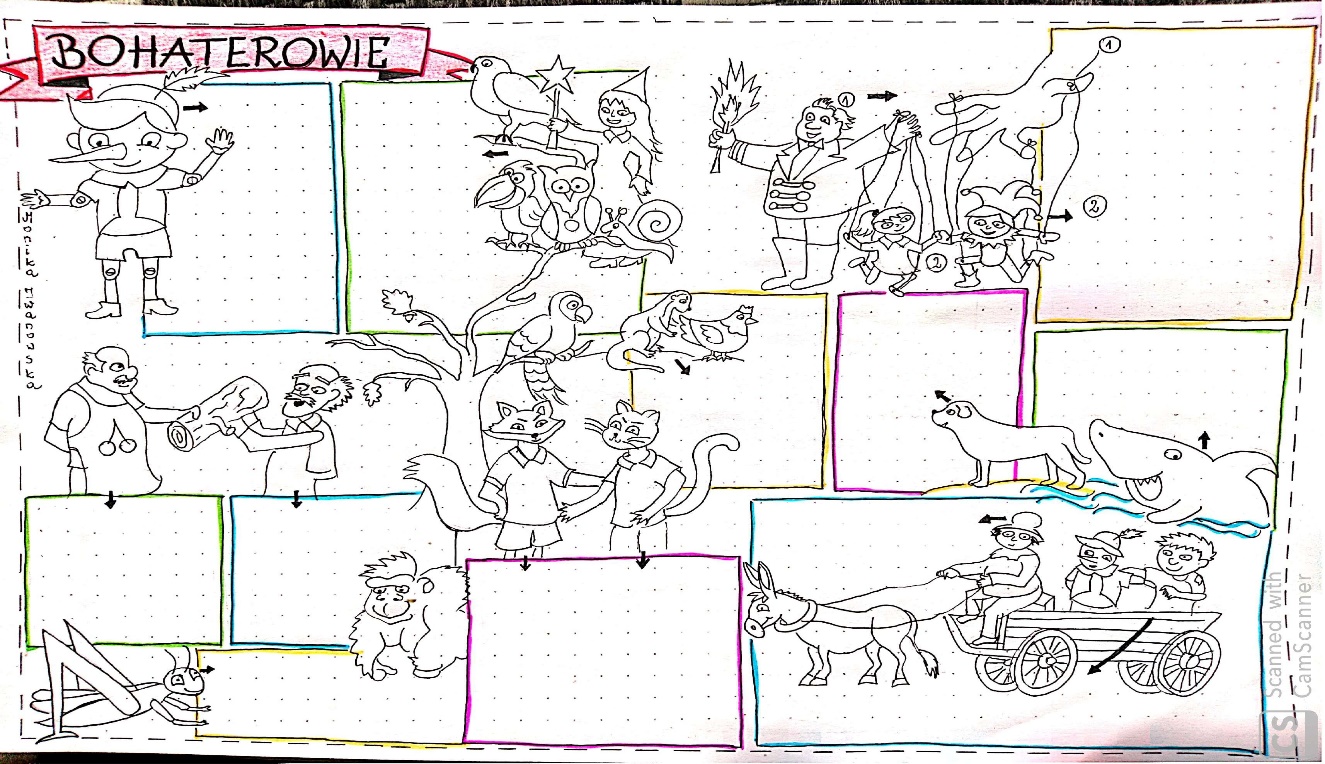 